MONITORING REPORT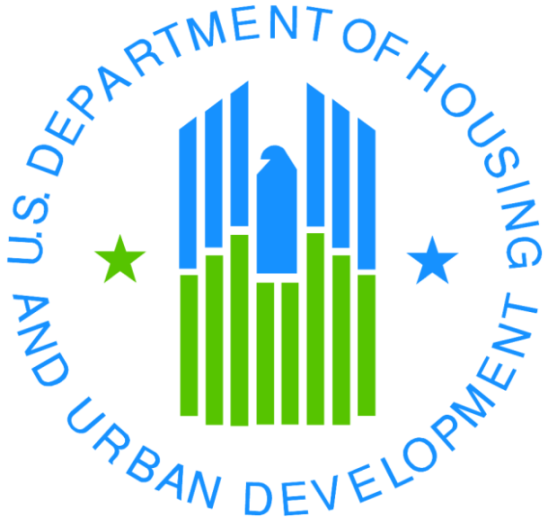 Supportive Housing ProgramGrant Number: OR16701 Monitoring dates: , 2009Community Planning & Development DivisionPortland Field OfficeReview ProcessOn , 2009, Jan Olson, Financial Analyst, and Jacob Swier, Program Assistant, monitored  housing project,  which receives funds under HUD’s Supportive Housing Program (SHP) grant OR16B7010.    The purpose of the review was to ensure that project administration is consistent with the application and in compliance with the SHP Rule (24  Part 583) and other applicable regulations and guidance.  The following staff participated in the review:A month prior to the review, grantee staff were provided program checklists and asked to have client records and other documentation available during the review.  An entrance conference was held on , 2009, to discuss the scope of the review and confirm availability of staff and records.  Afterwards he following Grant Overview   began operations on July 1,  and  renewed   The present grant provided $to lease  units of  housing for  and .  Target populations come from the following groups:  (100%), chronic substance abuse disorders (%) and  (%).  The following leveraged services were in the application:  case management, The primary referral sources are local emergency shelters. Progress Assessment and Consistency with Grant Application – 24  583.410(a)The project is currently at capacity he last Annual Progress Report () for grant OR16B0100 (7/1/07-6/30/08)A review of participant files a confirmed that clients with the identified special needs are receiving services as described in the application.  Client files clearly documented a range of services consistent with the application: case management, advocacy,   assistance, referral, transportation, counseling, and other services.  Most of the current participants ame from emergency shelters.  The  indicated .  Ongoing Assessment of Supportive Services – 24  583.300(d)Ongoing service needs are being assessed during case management as shown in the progress notes and evaluations in client files.  In addition, each file contained a weekly action plan and goals and case plan which demonstrated on-going consideration of service needs.Termination of Housing Assistance – 24 CFR 583.300(i)Participation of Homeless Persons - 24 CFR 583.300(f)Residential Supervision - 24 CFR 583.300(e)This requirement is being met by the placement of staff .  Staff are present five days a week to supervise and provide case management and other services as appropriate to the residents. Records and Reports - 24 CFR 583.300(g) – 24 CFR 84.5Annual Progress Reports have been submitted within the required timeframes for the last three years .  Other Federal Requirements – 24 CFR 583.330The use of assistance provided under the Supportive Housing Program must comply with a number of Federal requirements described in Section 583.330(a) through (g) and other sources.  Those requirements include several Acts: Flood Disaster Protection, Coastal Barrier Resources, Lead-Based Paint Poisoning Prevention, and Drug-Free Workplace Act.  Other sections of Section 583.330 mention OMB Circulars and CFRs, conflicts of interest, audits, and Davis Bacon (which does not apply to this program). Compliance with the Flood, Coastal, and Lead-Based Paint Acts were not part o